		Warszawa, 18 marca 2024 r.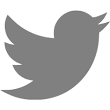 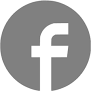 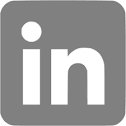 #Budimex #Praktyki #AkademiaBudimex „Znajdź swój klucz do sukcesu” – wystartowała nowa edycja Programu Praktyk Akademii BudimexBudimex wystartował z programem praktyk studenckich na rok 2024. Największy w Polsce generalny wykonawca przygotował ok. 250 miejsc dla osób kształcących się na kierunkach inżynieryjnych, ale także w dziedzinie HR, finansów czy IT. Zgłoszenia można dokonać poprzez stronę internetową www.akademiabudimex.pl. Nowa witryna programu zawiera m.in. mapę lokalizacji, w których - w okresie od marca do września - można odbyć praktyki. Są tam także sylwetki - wybranych z pośród 500 - pracowników firmy, którzy zaczynali swoją przygodę zawodową właśnie, jako praktykanci. „Znajdź swój klucz do sukcesu” to kolejna odsłona Programu Praktyk Akademii Budimex, z którego skorzystało łącznie 1 782 osób. Marzącym o karierze w branży budowlanej studentom Budimex oferuje m.in. wynagrodzenie za praktyki, opiekę medyczną, wsparcie dedykowanego opiekuna, zdobycie cennego doświadczenia 
z liderem polskiego rynku budowlanego, a także możliwość stałego zatrudnienia.‎– Nasz program, z roku na rok, cieszy się coraz większym zainteresowaniem. Rekordowa okazała się ubiegłoroczna edycja – staże odbyło aż 363 uczniów. Warto też dodać, że młodzi ludzie niezwykle cenią sobie zdobyte tu doświadczenie i umiejętności – aż 98% z nich wyraziło zadowolenie z wzięcia udziału w programie, a 84% chęć nawiązania z nami dalszej współpracy – mówi Anna Karyś-Sosińska, Członek Zarządu, Dyrektor Pionu Zarządzania Zasobami Ludzkimi w Budimex SA.Praktyki w Budimex to doskonała okazja, żeby wykonywać ciekawe zadania i stać się częścią zespołu odpowiedzialnego za realizację największych w Polsce projektów. 
W tym roku praktyki będzie można odbyć m.in. na budowach: terminalu DCT T3 
w Gdańsku, drogi S17 w Zamościu, czy Szpitala Wojskowego w Krakowie. Dla tych, którzy chcą poznać branżę budowalną od innej strony Budimex stworzył możliwość zdobywania doświadczenia w działach: PR, HR, IT oraz finansowym.– Licząc wszystkie edycje, ponad 500 osób biorących udział w Programie zostało z nami na dłużej, a to oznacza, że aż co trzeci praktykant zostaje u nas zatrudniony. Stanowiska menadżerskie pełni dzisiaj aż 54 z nich, a są też takie osoby, które - zaczynając kilkanaście lat temu praktyki - dziś są dyrektorami – dodaje Anna Karyś-Sosińska. Zgłoszeń do nowej edycji Programu Praktyk Akademii Budimex można dokonywać przez stronę internetową www.akademiabudimex.pl. Została ona w tym roku całkowicie odświeżona - zyskała nową oprawę graficzną, a oprócz historii praktykantów pojawiły się kolejne nowe elementy takie jak Q&A, zegar odliczający czas do startu praktyk, a także sekcja z opisami biur i budownictw, aby kandydaci mogli lepiej poznać firmę. Zmianie uległa również gra rekrutacyjna, której wynik stanowi element oceny kandydata – proces aplikacji został skrócony poprzez ograniczenie czasu gry. Obecnie składa się ona z 12 pytań i podzielona jest na dwa obszary: budowlany oraz biurowy.Grupa Budimex to lider na polskim rynku generalnych wykonawców. Firma prowadzi aktywną ekspansję na rynki zagraniczne, w tym Czechy, Niemcy i Słowację. W tym roku Budimex po 20 latach powrócił do indeksu WIG-20 – największych spółek notowanych na polskiej giełdzie papierów wartościowych. Firma zatrudnia obecne ok. siedmiu tysięcy pracowników, a jej polityka zatrudnienia jest doceniana przez tak prestiżowe organizacje, jak Financial Times. W 2023 r. Budimex znalazł się w pierwszej dziesiątce firm budowlanych na świecie w rankingu tego pisma. Polska spółka zdobyła 71,6 na 100 możliwych punktów i wyprzedziła wielu czołowych graczy rynku międzynarodowego. Wyróżnienie to efekt prowadzenia konsekwentnej polityki wspierania różnorodności oraz systematycznego wspierania rozwoju zawodowego kobiet.BUDIMEX SA jest spółką z ponad pięćdziesięcioletnią tradycją, która ma znaczący udział w rozwoju gospodarczym Polski. Naszą pracą podnosimy jakość życia milionów Polaków. W okresie 50 lat istnienia firmy zrealizowaliśmy tysiące nowoczesnych inwestycji infrastrukturalnych, kubaturowych i przemysłowych. Kultura innowacyjności, doskonalenie i kierowanie się zasadami zrównoważonego rozwoju pozwoliły nam zdobyć pozycję lidera polskiego rynku budowlanego. Jesteśmy obecni nie tylko na rynku polskim, ale też zagranicznym. Stopniowo zwiększamy swoje zaangażowanie w sektorze facility management (obsługa nieruchomości i obiektów infrastruktury) oraz gospodarki odpadami. Od 1995 roku nasza spółka notowana jest na warszawskiej GPW, a od roku 2011 wchodzi w skład indeksu najbardziej odpowiedzialnych spółek giełdowych. Jej inwestorem strategicznym jest hiszpańska firma o globalnym zasięgu – Ferrovial. W skład grupy wchodzą: Mostostal Kraków oraz FBSerwis.Jesteśmy jednym z sygnatariuszy Porozumienia dla Bezpieczeństwa w Budownictwie – inicjatywy utworzonej w 2010 r., zrzeszającej największych generalnych wykonawców w Polsce w celu podniesienia poziomu bezpieczeństwa pracy w branży budowlanej.Więcej informacji jest dostępnych na www.budimex.plKontakt: Michał Wrzosek Rzecznik Prasowytel. (22) 62 36 164, 512 478 522, michal.wrzosek@budimex.plwww.media.budimex.pl